February 26, 2012What Are You Called to Be? 당신의 운명은 무엇입니까?Group Question:
What do you picture yourself doing in ten years from now? (Career-wise) and what other changes are in your life compared to now? 10년 후에 당신은 어떤 일을 하고 있을까요? 또는, 삶에 어떤 것들이 현제보다 다를까요?1Corinthians (고린도전서) 12:12-31(v. 12-14) Called to community 우리가 공동체가 되길 바랍니다(v. 15-26) Appreciate one another, our differences, and our uniqueness 서로의 모습 그대로 받아야 됩니다, 서로의 틀린점, 유일한점(v. 27-31) Each of us have a different role 각자 할 역할들이 있습니다So what does that have to do with me? 나하고 무슨 상관입니까?What is the purpose of the things we do? (career/jobs, church service, etc). Why do we do them?우리가 하는 일들은 어떤 이유로 합니까? (직업, 교회 일, etc). 일 하는 이유가 무엇입니까?(Hint: see how chapter 12 ends, 12장이 어떻게 끝나는지 보세요)Pareto Rule/파레토 규칙 (aka 80/20 Rule)Most people end up following “said” benefits of the world instead of what God has for us만은 사람들은 세상이 말하는 이익을 따르며 하나님이 우리에게 바라는 일을 따르지 않습니다.Group Question:Are you a dreamer to go after the fullness of what God desires of you (the path that is unknown)?or are you seeking stability, comfort, and non-growth?당신은 꿈을 꾸며 다른 사람들이 안 가보던  하나님이 가라는 길을 가십니까?아니면, 안정되고, 편하고, 자랄 필요가 없는 길로 가십니까?Anyone like (or want) fortune tellers? By the way, what is Biblical concept of prophecy?So what does a lifestyle of a person that has a relationship with God look like? How does s/he determine careers, paths in life, and make other decisions in life?
그러면, 하나님과 관계를 갖고 기르는 사람들은 어떤 삶을 살가요? 이 사람은 어떻게 직업과 인생의 길을 정할까요?Sang’s Advice:Be good at what you do. Continue to develop your knowledge and abilities, while developing your character.
하는 일에 잘하세요. 자신의 지식과 실력을 키우는 일을 계속하며 인격을 키우세요.You can’t give what you do not have, you can’t help others, you do not contribute to forming of the communityBeing knowledge and able makes you influential (We are called to be the light)Being trustworthy (having character) and capable (knowledge/abilities) make you credible (someone people can rely on for help)Group Question:Have you ever felt God calling you to certain direction in your life? Where do you think God wants you to go now? What do you think He wants you to do through your life?하나님이 당신을 어느 방향으로 가라고 한 적이 있는 것 같나요? 지금 어디로 가라고 하고 계시는 것 같습니까? 당신의 삶을 통해 무엇을 하시고 싶은 것 같습니까?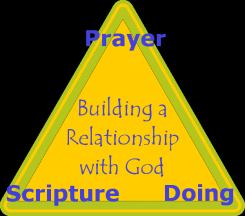 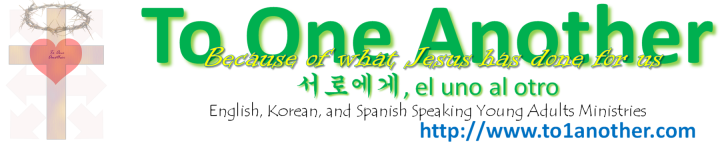 1Corinthians (고린도전서) 12:12-31(v. 12-14) Called to community 우리가 공동체가 되길 바랍니다12 Just as a body, though one, has many parts, but all its many parts form one body, so it is with Christ. 13 For we were all baptized by one Spirit so as to form one body—whether Jews or Gentiles, slave or free—and we were all given the one Spirit to drink. 14 Even so the body is not made up of one part but of many.
12 몸은 하나인데 많은 지체가 있고 몸의 지체가 많으나 한 몸임과 같이 그리스도도 그러하니라13 우리가 유대인이나 헬라인이나 종이나 자유자나 다 한 성령으로 세례를 받아 한 몸이 되었고 또 다 한 성령을 마시게 하셨느니라14 몸은 한 지체뿐 아니요 여럿이(v. 15-26) Appreciate one another, our differences, and our uniqueness 서로의 모습 그대로 받아야 됩니다, 서로의 틀린점, 유일한점 15 Now if the foot should say, “Because I am not a hand, I do not belong to the body,” it would not for that reason stop being part of the body. 16 And if the ear should say, “Because I am not an eye, I do not belong to the body,” it would not for that reason stop being part of the body. 17 If the whole body were an eye, where would the sense of hearing be? If the whole body were an ear, where would the sense of smell be? 18 But in fact God has placed the parts in the body, every one of them, just as he wanted them to be. 19 If they were all one part, where would the body be? 20 As it is, there are many parts, but one body. 21 The eye cannot say to the hand, “I don’t need you!” And the head cannot say to the feet, “I don’t need you!” 22 On the contrary, those parts of the body that seem to be weaker are indispensable, 23 and the parts that we think are less honorable we treat with special honor. And the parts that are unpresentable are treated with special modesty, 24 while our presentable parts need no special treatment. But God has put the body together, giving greater honor to the parts that lacked it, 25 so that there should be no division in the body, but that its parts should have equal concern for each other. 26 If one part suffers, every part suffers with it; if one part is honored, every part rejoices with it.15 만일 발이 이르되 나는 손이 아니니 몸에 붙지 아니하였다 할찌라도 이로 인하여 몸에 붙지 아니한 것이 아니요16 또 귀가 이르되 나는 눈이 아니니 몸에 붙지 아니하였다 할찌라도 이로 인하여 몸에 붙지 아니한 것이 아니니17 만일 온 몸이 눈이면 듣는 곳은 어디며 온 몸이 듣는 곳이면 냄새 맡는 곳은 어디뇨18 그러나 이제 하나님이 그 원하시는대로 지체를 각각 몸에 두셨으니19 만일 다 한 지체 뿐이면 몸은 어디뇨20 이제 지체는 많으나 몸은 하나21 눈이 손더러 내가 너를 쓸데 없다 하거나 또한 머리가 발더러 내가 너를 쓸데 없다 하거나 하지 못하리라22 이뿐 아니라 몸의 더 약하게 보이는 지체가 도리어 요긴하고23 우리가 몸의 덜 귀히 여기는 그것들을 더욱 귀한 것들로 입혀 주며 우리의 아름답지 못한 지체는 더욱 아름다운 것을 얻고24 우리의 아름다운 지체는 요구할 것이 없으니 오직 하나님이 몸을 고르게 하여 부족한 지체에게 존귀를 더하사25 몸 가운데서 분쟁이 없고 오직 여러 지체가 서로 같이하여 돌아보게 하셨으니26 만일 한 지체가 고통을 받으면 모든 지체도 함께 고통을 받고 한 지체가 영광을 얻으면 모든 지체도 함께 즐거워하나니(v. 27-31) Each of us have a different role 각자 할 역할들이 있습니다 27 Now you are the body of Christ, and each one of you is a part of it. 28 And God has placed in the church first of all apostles, second prophets, third teachers, then miracles, then gifts of healing, of helping, of guidance, and of different kinds of tongues. 29 Are all apostles? Are all prophets? Are all teachers? Do all work miracles? 30 Do all have gifts of healing? Do all speak in tongues? Do all interpret? 31 Now eagerly desire the greater gifts.    And yet I will show you the most excellent way. . . . 1Corinthians 13 (Chapter on love)27 너희는 그리스도의 몸이요 지체의 각 부분이라28 하나님이 교회 중에 몇을 세우셨으니 첫째는 사도요 둘째는 선지자요 세째는 교사요 그 다음은 능력이요 그 다음은 병 고치는 은사와 서로 돕는 것과 다스리는 것과 각종 방언을 하는 것이라29 다 사도겠느냐 다 선지자겠느냐 다 교사겠느냐 다 능력을 행하는 자겠느냐30 다 병 고치는 은사를 가진 자겠느냐 다 방언을 말하는 자겠느냐 다 통역하는 자겠느냐31 너희는 더욱 큰 은사를 사모하라    내가 또한 제일 좋은 길을 너희에게 보이리라 …. 고린도전서 13 – 사랑에 대한 글